АМАНАКСКИЕ                                             Распространяется    бесплатноВЕСТИ 21 декабря  2020г                                                                                                                                                              №70(424) ОФИЦИАЛЬНОИнформационный вестник Собрания представителей сельского поселения Старый Аманак муниципального района Похвистневский Самарской областиПохвистневские полицейские и общественники призывают граждан в новогодние праздники быть бдительнымиСотрудники полиции на постоянной основе проводят мероприятия по профилактике мошеннических действий в отношении граждан.Так, заместитель начальника следственного отдела МО МВД России «Похвистневский» подполковник юстиции Татьяна Шелкаева совместно с председателем Общественного совета при территориальном органе внутренних дел Татьяной Вобликовой в Городской библиотеке №1 рассказали работникам и посетителям о мерах предосторожности в период новогодних праздников.Подполковник юстиции рекомендовала присутствующим быть более бдительными: «Каждый из нас к новому ждёт для себя и своей семьи всего доброго и хорошего. Но мошенники в эти дни активизируются и под предлогом больших скидок, разовых акций, неожиданных списаний, пытаются отнять денежные средства своей жертвы».Заместитель следственного отдела напомнила работникам библиотеки о таких мошенничествах, как звонки от, якобы, сотрудника банка или попавшего в беду родственника, и объяснила, что нужно делать в подобных ситуациях.Председатель Общественного совета при территориальном отделе внутренних дел посоветовала не отвечать на звонки и сообщения с незнакомых номеров. После чего полицейские вместе с заведующей библиотекой разместили на информационном стенде тематические памятки и аналогичные листовки оставили для информирования читателей.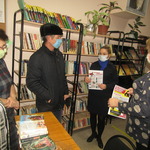 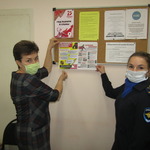 УЧРЕДИТЕЛИ: Администрация сельского поселения Старый Аманак муниципального района Похвистневский Самарской области и Собрание представителей сельского поселения Старый Аманак муниципального района Похвистневский Самарской областиИЗДАТЕЛЬ: Администрация сельского поселения Старый Аманак муниципального района Похвистневский Самарской областиАдрес: Самарская область, Похвистневский          Газета составлена и отпечатана                                                                исполняющийрайон, село Старый Аманак, ул. Центральная       в администрации сельского поселения                                          обязанности главного37 а, тел. 8(846-56) 44-5-73                                             Старый Аманак Похвистневский район                                                      редактора                                                                                                            Самарская область. Тираж 100 экз                                         Н.А.Саушкина